МБУДО «Центр детского творчества» Дубенского муниципального района РМКонспект занятияУзоры на крыльях бабочкиРазработала: Уралева Т. А.,педагог дополнительного образованияЦентра детского творчествас. Дубенки- 2020г.Тема: Узоры на крыльях бабочки.Цель: расширить знания детей о бабочках, познакомить с различными видами узоров на крыльях бабочек; учить видеть красоту в природе; развивать творческое воображение, эстетический вкус.Участники занятия: обучающиеся по дополнительной образовательной программе  художественного направления «Волшебные пальчики».Планируемые результаты:предметные: научатся находить и использовать линию симметрии, научатся украшать крылья бабочек;личностные: формирование навыков работы красками, умение использовать линию симметрии для достижения своего замысла; повышение культуры речевого общения; развитие способностей к творческому самовыражению.Универсальные учебные действия:регулятивные: самостоятельно продумывают замысел и создают рисунок, используя линию симметрии, узор и выразительные свойства художественного материала (гуаши); оценивают результат своего труда;познавательные:  общеучебные – отвечают на простые вопросы учителя, логические – понимают назначение линии симметрии в изобразительном искусстве и в природе; знакомство с узорами, которые встречаются в природе;коммуникативные   умеют обмениваться мнениями, слушать одноклассников и учителя; обсуждают индивидуальные результаты художественно – творческой деятельности.Межпредметные связи: окружающий мир, литературное чтение, музыка.Оборудование: бумага формата А4 белая или цветная, гуашь, кисти, ватные палочки. Организация пространства: индивидуальная работа.Тип урока – урок первичного предъявления новых знаний, постановка и решение учебной задачи.Ход урока1. Организационный момент.2. Сообщение темы и цели урока.- Отгадайте загадку и вы узнаете тему нашего урока:Спал цветокИ вдруг проснулся,Больше спать не захотел,Шевельнулся, встрепенулся,Взвился вверх и улетел.- О ком идет речь в загадке?- Правильно, это бабочка.- Сегодня на уроке вы узнаете о многообразии бабочек, рассмотрите узоры на крыльях и сами нарисуете узор на ее крыльях.- А вы знаете, что такое симметрия? Симметрия, ребята, это когда части рисунка или какого – то предмета как бы зеркально отражаются, т.е. левая и правая половинки одинаковы. Линия, которая делит наш предмет пополам, называется осью симметрии.Человек – симметричен. У нас две руки, две ноги, два глаза, два уха. Где еще в природе можно встретить симметрию? Листья, цветы, бабочки – симметричны. У животных тоже, как и у человека, парные конечности, глаза, уши.3. Беседа о красоте и многообразии бабочек в природе.- К какой группе животных относится бабочка?- Правильно, насекомое.Давайте рассмотрим бабочек: их строение и внешний вид.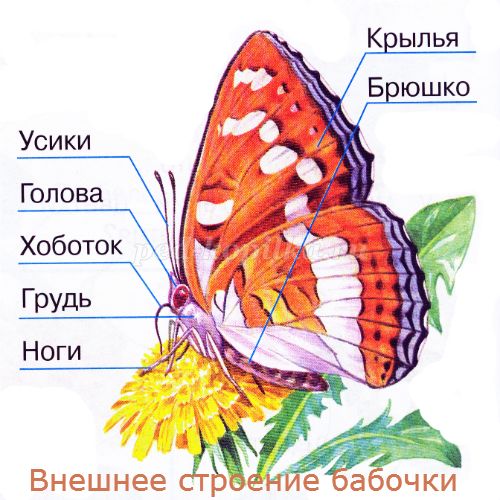 ( У бабочки есть усики, голова, хоботок, грудь, ноги, крылья, брюшко)-Хорошо, молодцы.- Рассмотрите бабочек. Сколько крыльев у каждой бабочки? (Четыре, два верхних крыла и два нижних)Что можете сказать об «одежде» бабочек? (Нарядная, красивая.)– Из чего состоят узоры на крыльях? (Пятнышки, волнистые каемки; мелкие точки, как будто бы брызги.)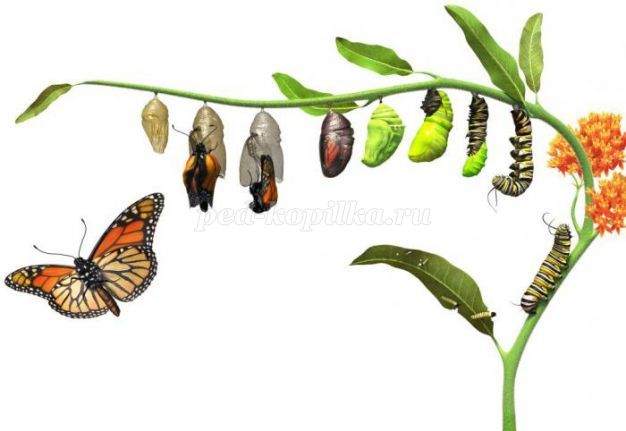 - Вы, конечно, не раз наблюдали, как в теплый летний день порхают над лужайкой разноцветные бабочки. Люди придумали об этих красавицах много сказок и легенд. В одной из сказок говорится, что бабочки – это ожившие цветы, которые сорвались со стебелька. За их красоту люди дали этим насекомым красивые имена. В природе существует огромное количество бабочек. Но все они не похожи друг на друга.На цветок в саду приселаБабочка.Ты откуда прилетела,Бабочка?До чего же ты пригожа,Бабочка!На цветок сама похожа, бабочка.- Каких бабочек вы знаете?4. Рассматривание иллюстраций.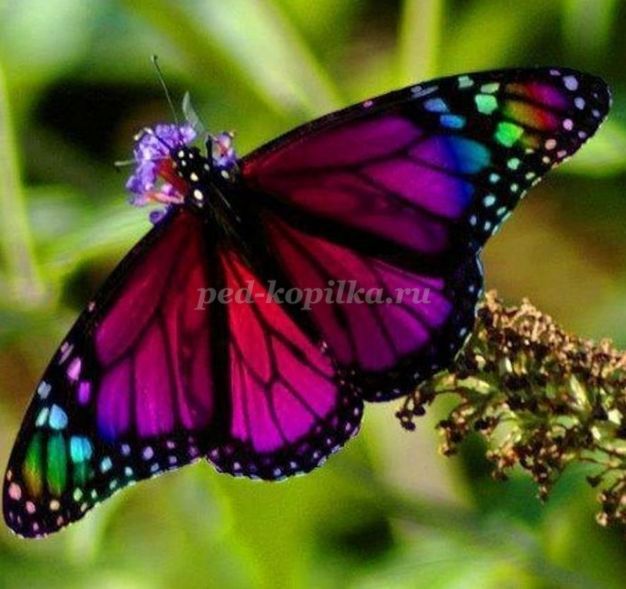 Эта красивая бабочка – Павлиний глаз. Чаще всего ее можно встретить в Японии, а также в странах Европы. Этих красавиц осталось очень мало, они даже занесены в Красную книгу. 
Обратите внимание на форму крыльев и рисунок на них. Как можно это назвать?
–Правильно, узор. Из чего состоит узор на крыльях?
–Совершенно верно, из кругов, похожих на глаз.
– Давайте рассмотрим узоры на крыльях других бабочек. Опишите их.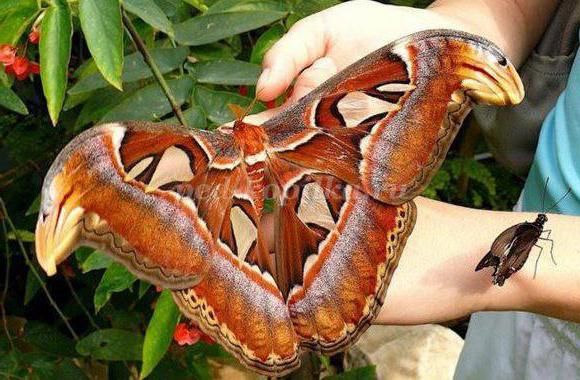 Это бабочка – Махаон. С изящной формой крыльев. Сколько цветов присутствует в ее окраске! Давайте подсчитаем. Из чего состоит узор ее крыльев?
– Совершенно верно, кроме кругов мы видим и волнистые линии и пятна.
Вот бабочка зорька. Эта бабочка летает на опушках и лесных полянах.На передних крыльях у нее круг ярко-красного цвета, а обрамляет его желтый цвет, как будто солнце садится или встает, что напоминает зорьку.Тизания агриппина – самая крупная бабочка в мире, размах крыльев до 30 сантиметров.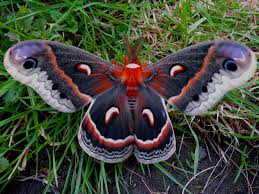 Ацетозея – самая маленькая бабочка в мире. Размах ее крыльев всего 2 миллиметра.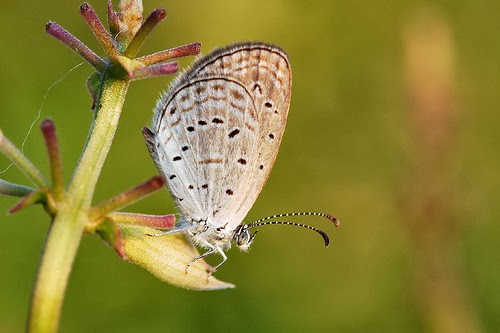 Урания – самая красивая бабочка в мире.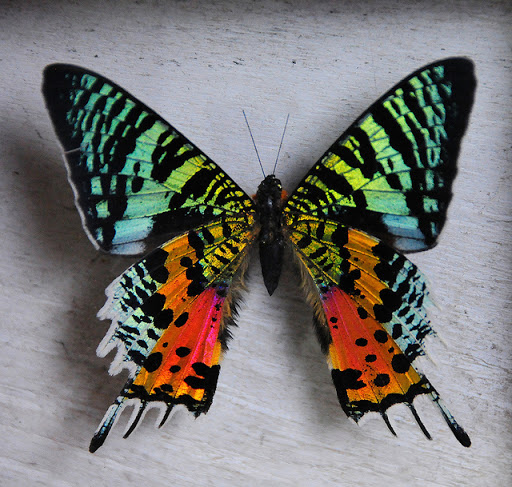 – Узор какой бабочки вам понравился больше всего? Почему?Раньше всех весной появляется яркая бабочка – лимонница. Она живет дольше всех – 10 месяцев: родится летом, перезимует, весной откладывает яички и погибает. (Из них появятся гусеницы, которые превратятся затем в куколок, а из куколки вновь вылетит красивая бабочка)
5. ФизкультминуткаУтром бабочка проснулась,Потянулась, улыбнулась.Раз – росой она умылась,Два – изящно покружилась,Три – нагнулась и присела,На четыре – улетела.6. Объяснение учебного задания.- Форма крыльев у бабочки симметричная, одинаковая со всех сторон. Бабочка садится на цветок, складывает крылья и они совпадают. Сегодня на уроке мы будем учиться рисовать симметричную форму бабочек и украшать их крылья узорами. Лист бумаги надо сложить пополам. Творческая деятельность учащихся (фоновая музыка)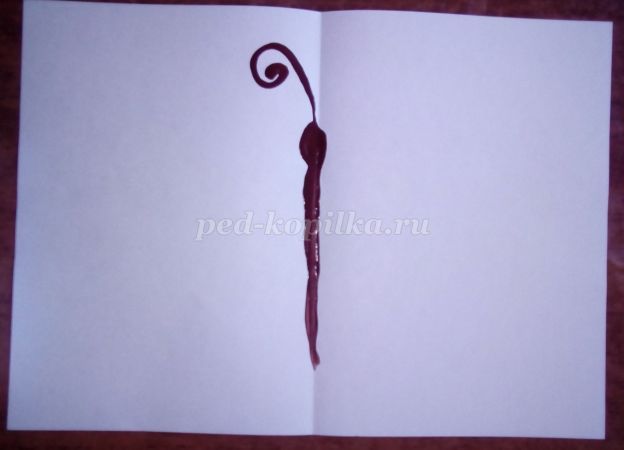 Начнем изображать бабочку не с крыльев, а с туловища. Нарисуем и отпечатаем голову, усики, грудь, брюшко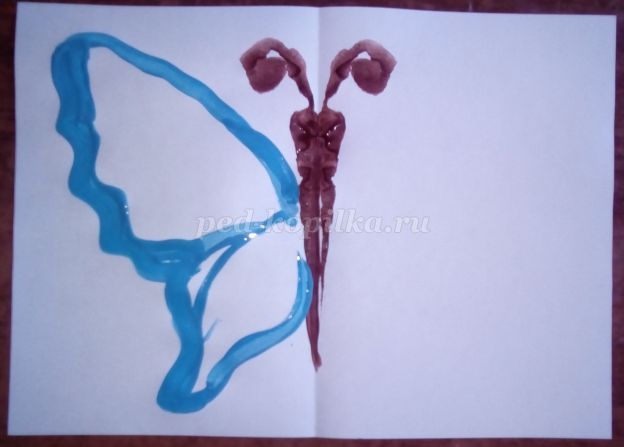 Чтобы нарисовать большие крылья ведем линию от груди в верхний угол листа, поворачиваем, ведем линию вниз и возвращаемся к исходной точке. Эта линия может быть плавной или волнистой. Мы же не конкретную бабочку изображаем, а сказочную, волшебную.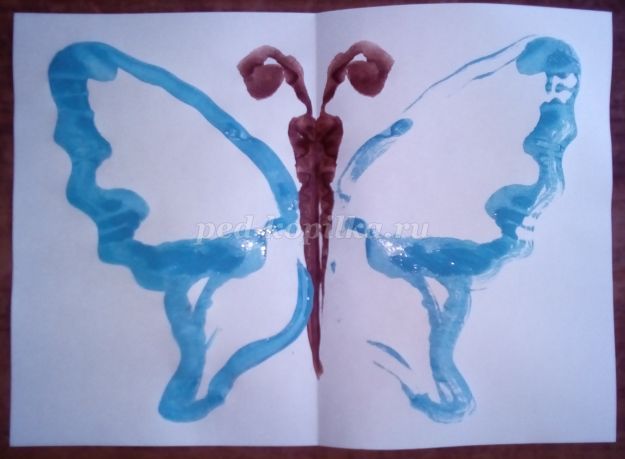 Маленькие крылышки тоже начинаем из одной точки рисовать и возвращаемся к началу рисования.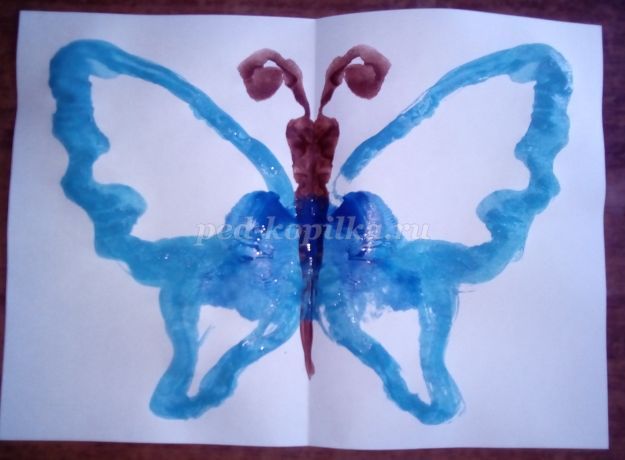 Вводим дополнительные цвета. Рисуем пятна на одной стороне листа и переводим их на другую сторону.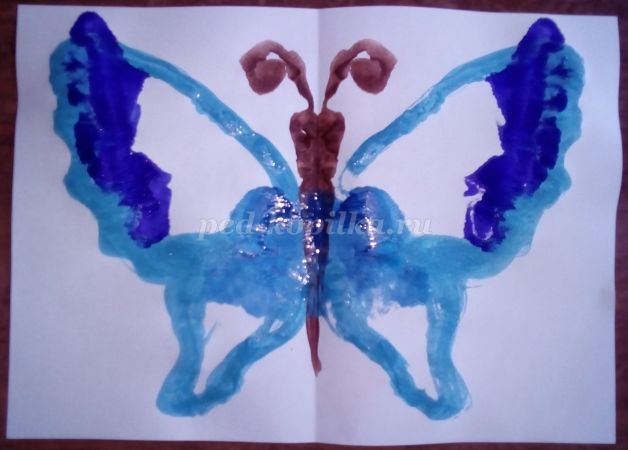 Усиливаем контраст. Продолжаем работать холодными цветами.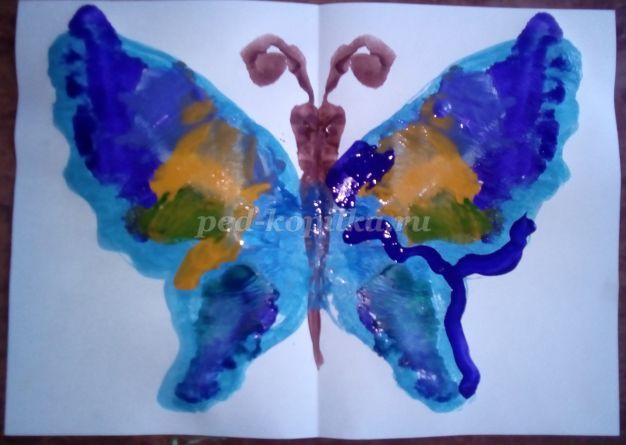 Добавляем немного теплого цвета, экспериментируем. Отпечатываем и фантазируем.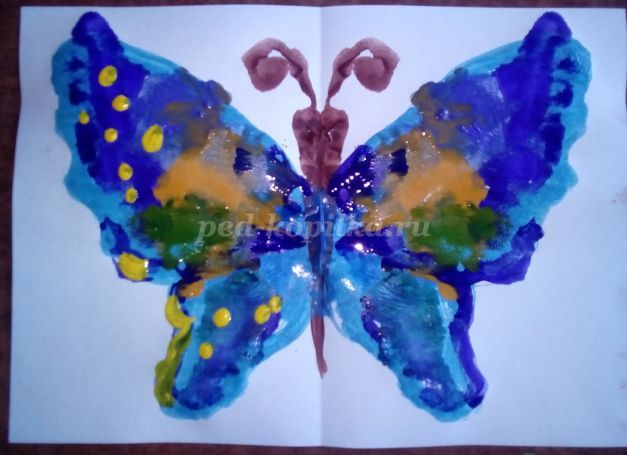 Подключаем ватные палочки и ставим с их помощью отпечатки на крыльях. Кисточкой рисуем линии.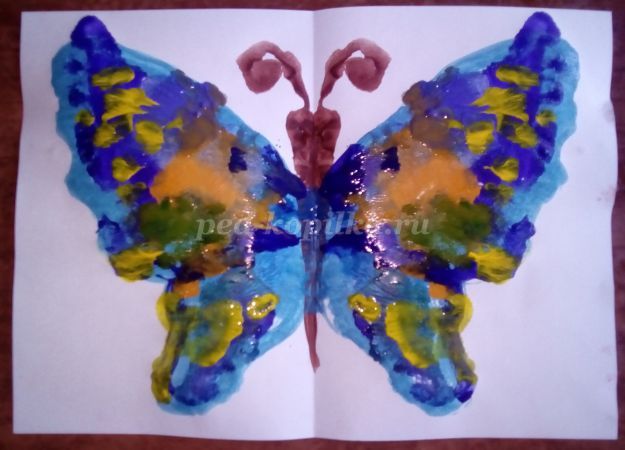 Отпечатываем. При этом точки превращаются в капельки. Это в том случае, если приглаживать листок со сдвигом, а не пристукивать плашмя.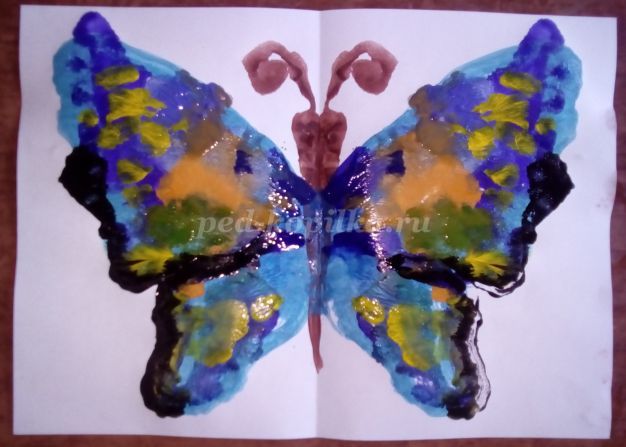 Черным цветом подчеркиваем края и отпечатываем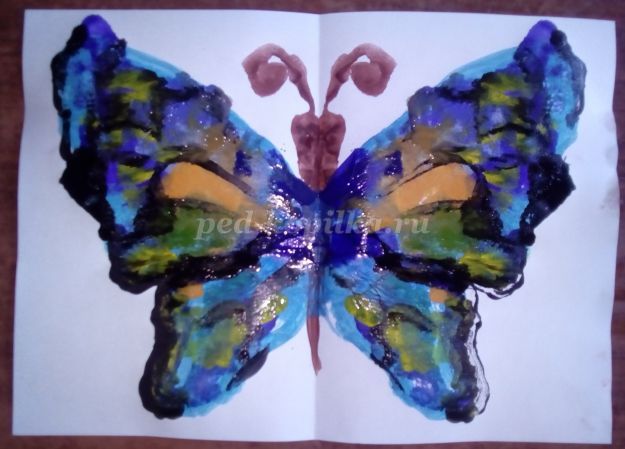 Добавляем мелкие прожилки и тоже отпечатываем.
Бабочка готова.В воздухе они кружились
К вам на парты приземлились.
Бабочку ты украшай,
Свой узор ей добавляй.
Сделай яркий ей наряд,
Чтобы был здесь каждый рад.
В руки краски ты бери
И твори, твори, твори!В процессе выполнения работы учащимися проводится индивидуальная работа.8. Итоги занятия. Рассматривание работ.- Какую цель мы ставили в начале занятия, чему учились?- Что нового узнали?- Кому удалось добиться поставленной цели?(- Мне удалось добиться цели, я научился рисовать бабочку)(Мне тоже удалось добиться цели, я узнал много о бабочках)Рефлексия.- Ребята. Если вам понравилось занятие, то поместите свою бабочку на полянку.Продолжи предложение:- Больше всего мне понравилась бабочка …..- На уроке мы научились…..- Мы узнали на уроке….